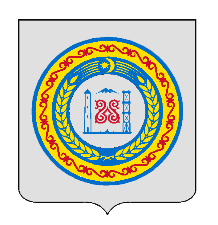 АДМИНИСТРАЦИЯ СЕРЖЕНЬ-ЮРТОВСКОГО СЕЛЬСКОГО ПОСЕЛЕНИЯ ШАЛИНСКОГО МУНИЦИПАЛЬНОГО РАЙОНАЧЕЧЕНСКОЙ РЕСПУБЛИКИ(АДМИНИСТРАЦИЯ СЕРЖЕНЬ-ЮРТОВСКОГО СЕЛЬСКОГО ПОСЕЛЕНИЯ ШАЛИНСКОГО МУНИЦИПАЛЬНОГО РАЙОНА)НОХЧИЙН РЕСПУБЛИКАНШЕЛАН МУНИЦИПАЛЬНИ К1ОШТАНСИРЖА-ЭВЛАН АДМИНИСТРАЦИ(ШЕЛАН МУНИЦИПАЛЬНИ К1ОШТАНСИРЖА-ЭВЛАН АДМИНИСТРАЦИ)ПОСТАНОВЛЕНИЕ от 00.00.2022 г.	                    				№ 00с. Сержень-ЮртВ соответствии со статьей 168 Трудового кодекса Российской Федерации, статьей 23 Федерального закона № 25-ФЗ от 02.03.2007 «О муниципальной службе в Российской Федерации», Указом Президента Российской Федерации от 30.09.2015 № 492 «О внесении изменения в порядок и условия командирования федеральных государственных гражданских служащих, утвержденные Указом Президента Российской Федерации от 18.07.2005 № 813 «Постановлением Правительства Российской Федерации от 13.10.2008 № 749 «Об особенностях направления работников в служебные командировки», Указом Президента Российской Федерации от 17.10.2022 г. № 752 «Об особенностях командирования лиц, замещающих государственные должности российской федерации, федеральных государственных гражданских служащих, работников федеральных государственных органов, замещающих должности, не являющиеся должностями федеральной государственной гражданской службы, на территории Донецкой народной республики, Луганской народной республики, Запорожской области и Херсонской области» руководствуясь Уставом администрации Сержень-Юртовского сельского поселения Шалинского муниципального района Чеченской Республики:ПОСТАНОВЛЯЕТ:1. Внести изменения и дополнения в постановление от 19.02.2016 г. № 03-п «Об утверждении Положения о порядке и условиях командирования муниципальных служащих администрации Сержень-Юртовского сельского поселения Шалинского муниципального района Чеченской Республики:а) в преамбуле постановления после слов «от 13.10.2008 № 749 «Об особенностях направления работников в служебные командировки»» дополнить текстом следующего содержания: «Указом Президента Российской Федерации от 17.10.2022 г. № 752 «Об особенностях командирования лиц, замещающих государственные должности российской федерации, федеральных государственных гражданских служащих, работников федеральных государственных органов, замещающих должности, не являющиеся должностями федеральной государственной гражданской службы, на территории Донецкой народной республики, Луганской народной республики, Запорожской области и Херсонской области»;б) п. 7 дополнить пунктом следующего содержания: «7.1 Установить, что лицам, замещающим муниципальные должности, муниципальных служащих, работникам органов местного самоуправления, замещающим должности, не являющиеся должностями муниципальной службы, в период их нахождения в служебных командировках на территориях Донецкой Народной Республики, Луганской Народной Республики, Запорожской области и Херсонской области:а) денежное вознаграждение (денежное содержание) выплачивается в двойном размере;б) дополнительные расходы, связанные с проживанием вне постоянного места жительства (суточные), возмещаются в размере 8480 рублей за каждый день нахождения в служебной командировке;в) муниципальные органы могут выплачивать безотчетные суммы в целях возмещения дополнительных расходов, связанных с такими командировками.»2. Разместить настоящее постановление на официальном сайте администрации Сержень-Юртовского сельского поселения в информационно-телекоммуникационной сети «Интернет».3. Настоящее постановление подлежит направлению в прокуратуру Шалинского района и в Администрацию Главы и Правительства Чеченской Республики для включения в регистр муниципальных нормативных правовых актов Чеченской Республики в порядке, определенном Законом Чеченской Республики от 15.12.2009 № 71-РЗ «О порядке организации и ведения регистра муниципальных нормативных правовых актов Чеченской Республики».4. Настоящее постановление вступает в силу со дня подписания и распространяется на правоотношения, возникшие с 30.09.2022 г. Глава Администрации                                                                 Сержень-Юртовского сельского поселения                        А.Д. ЭльдаровО внесении изменений и дополнений в постановление от 19.02.2016 г. № 03-п «Об утверждении Положения о порядке и условиях командирования муниципальных служащих администрации Сержень-Юртовского сельского поселения Шалинского муниципального района Чеченской Республики»